●●令和5年10月●●　	　　　　　　　　　　　　　　　　　　　　　　　　　　空知教育センター広報Ⅲ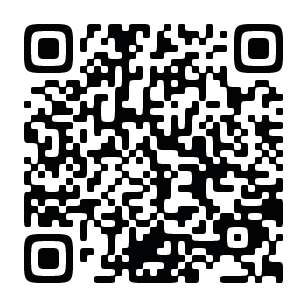 ●●日程調整中でありました研修講座の詳細が決まりましたので、お知らせします●●■参加希望の方は、下記に必要事項を記入の上、FAX又はQRコードから申込願います。■申し込みは、開催日の1週間前までに送信願います。■このまま切り取らずに送信して下さい。　空知教育センター宛（FAX　0125-22-1372）送信日　　月　　日研修講座参加申込書《学校名：　　　　　　　　　》    フ リ ガ ナ    フ リ ガ ナ（職：　　）（職：　　）申込〇講座NO※授業公開のみの参加の方は〇印を記入してください。　※SDGｓ教育は除く。※授業公開のみの参加の方は〇印を記入してください。　※SDGｓ教育は除く。算数・数学科教育【授業公開講座】SDGｓ教育SDGｓ教育